    "Europejski Fundusz Rolny na rzecz Rozwoju Obszarów Wiejskich.  Europa inwestująca w obszary wiejskie” 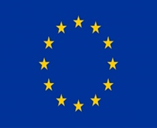 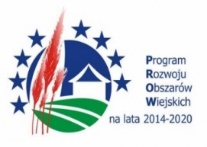 OŚWIADCZENIE WNIOSKODAWCYTytuł operacji …………………………………………………………………………….………………………………………………………………………………………………………………………………………………………………………………………….Czy Operacja przewiduje zastosowanie rozwiązań technologicznych służących ochronie środowiska lub przeciwdziałaniu zmianom klimatu? Tak					 NieUzasadnienie…………………………………………………………………………………………………………………………………………………………………………………………………………………………………………………………………………………………………………………………………………………………………………………………………………………………………………………………………………………………………………………………………………………………………………………….……………………………………….                                                    ………………………../miejscowość, data/	/podpis/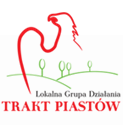                                                                                                                                                                                        Lokalna Grupa Działania „Trakt Piastów”		62-260 Łubowo